Weather during the previous forecast periodAccording to meteorological data recorded at Agro meteorological Observatory, Pusa (Bihar), average maximum and minimum temperature were 38.1°C and 26.8°C, respectively. Average relative humidity was 85 percent at 0700 hrs and 52 percent at 1400 hrs. Soil temperature at 5 cm depth was 30.1°C at 0700 hrs and 36.3°C at 1400 hrs. Average wind speed, daily sunshine hours and average daily evaporation were 6.5km/hr, 7.9 hours and 5.8mm, respectively. At the center, about 10.4 mm rainfall has been recorded.Medium Range Weather Forecast(3-7 July, 2019)(Begusarai)Advisory for the farmers(A. Sattar)(Nodal Officer)Weather during the previous forecast periodAccording to meteorological data recorded at Agro meteorological Observatory, Pusa (Bihar), average maximum and minimum temperature were 38.1°C and 26.8°C, respectively. Average relative humidity was 85 percent at 0700 hrs and 52 percent at 1400 hrs. Soil temperature at 5 cm depth was 30.1°C at 0700 hrs and 36.3°C at 1400 hrs. Average wind speed, daily sunshine hours and average daily evaporation were 6.5km/hr, 7.9 hours and 5.8mm, respectively. At the center, about 10.4 mm rainfall has been recorded.Medium Range Weather Forecast(3-7 July, 2019) (Darbhanga)Advisory for the farmers(A. Sattar)(Nodal Officer)Weather during the previous forecast periodAccording to meteorological data recorded at Agro meteorological Observatory, Pusa (Bihar), average maximum and minimum temperature were 38.1°C and 26.8°C, respectively. Average relative humidity was 85 percent at 0700 hrs and 52 percent at 1400 hrs. Soil temperature at 5 cm depth was 30.1°C at 0700 hrs and 36.3°C at 1400 hrs. Average wind speed, daily sunshine hours and average daily evaporation were 6.5km/hr, 7.9 hours and 5.8mm, respectively. At the center, about 10.4 mm rainfall has been recorded.Medium Range Weather Forecast(3-7 July, 2019) (East Champaran)Advisory for the farmers(A. Sattar)(Nodal Officer)Weather during the previous forecast periodAccording to meteorological data recorded at Agro meteorological Observatory, Pusa (Bihar), average maximum and minimum temperature were 38.1°C and 26.8°C, respectively. Average relative humidity was 85 percent at 0700 hrs and 52 percent at 1400 hrs. Soil temperature at 5 cm depth was 30.1°C at 0700 hrs and 36.3°C at 1400 hrs. Average wind speed, daily sunshine hours and average daily evaporation were 6.5km/hr, 7.9 hours and 5.8mm, respectively. At the center, about 10.4 mm rainfall has been recorded.Medium Range Weather Forecast(3-7 July, 2019) (Gopalganj)Advisory for the farmers(A. Sattar)(Nodal Officer)Weather during the previous forecast periodAccording to meteorological data recorded at Agro meteorological Observatory, Pusa (Bihar), average maximum and minimum temperature were 38.1°C and 26.8°C, respectively. Average relative humidity was 85 percent at 0700 hrs and 52 percent at 1400 hrs. Soil temperature at 5 cm depth was 30.1°C at 0700 hrs and 36.3°C at 1400 hrs. Average wind speed, daily sunshine hours and average daily evaporation were 6.5km/hr, 7.9 hours and 5.8mm, respectively. At the center, about 10.4 mm rainfall has been recorded.Medium Range Weather Forecast(3-7 July, 2019) (Madhubani)Advisory for the farmers(A. Sattar)(Nodal Officer)Weather during the previous forecast periodAccording to meteorological data recorded at Agro meteorological Observatory, Pusa (Bihar), average maximum and minimum temperature were 38.1°C and 26.8°C, respectively. Average relative humidity was 85 percent at 0700 hrs and 52 percent at 1400 hrs. Soil temperature at 5 cm depth was 30.1°C at 0700 hrs and 36.3°C at 1400 hrs. Average wind speed, daily sunshine hours and average daily evaporation were 6.5km/hr, 7.9 hours and 5.8mm, respectively. At the center, about 10.4 mm rainfall has been recorded.Medium Range Weather Forecast(3-7 July, 2019) (Muzaffarpur)Advisory for the farmers(A. Sattar)(Nodal Officer)Weather during the previous forecast periodAccording to meteorological data recorded at Agro meteorological Observatory, Pusa (Bihar), average maximum and minimum temperature were 38.1°C and 26.8°C, respectively. Average relative humidity was 85 percent at 0700 hrs and 52 percent at 1400 hrs. Soil temperature at 5 cm depth was 30.1°C at 0700 hrs and 36.3°C at 1400 hrs. Average wind speed, daily sunshine hours and average daily evaporation were 6.5km/hr, 7.9 hours and 5.8mm, respectively. At the center, about 10.4 mm rainfall has been recorded.Medium Range Weather Forecast(3-7 July, 2019) (Samastipur)Advisory for the farmers(A. Sattar)(Nodal Officer)Weather during the previous forecast periodAccording to meteorological data recorded at Agro meteorological Observatory, Pusa (Bihar), average maximum and minimum temperature were 38.1°C and 26.8°C, respectively. Average relative humidity was 85 percent at 0700 hrs and 52 percent at 1400 hrs. Soil temperature at 5 cm depth was 30.1°C at 0700 hrs and 36.3°C at 1400 hrs. Average wind speed, daily sunshine hours and average daily evaporation were 6.5km/hr, 7.9 hours and 5.8mm, respectively. At the center, about 10.4 mm rainfall has been recorded.Medium Range Weather Forecast(3-7 July, 2019) (Saran)Advisory for the farmers(A. Sattar)(Nodal Officer)Weather during the previous forecast periodAccording to meteorological data recorded at Agro meteorological Observatory, Pusa (Bihar), average maximum and minimum temperature were 38.1°C and 26.8°C, respectively. Average relative humidity was 85 percent at 0700 hrs and 52 percent at 1400 hrs. Soil temperature at 5 cm depth was 30.1°C at 0700 hrs and 36.3°C at 1400 hrs. Average wind speed, daily sunshine hours and average daily evaporation were 6.5km/hr, 7.9 hours and 5.8mm, respectively. At the center, about 10.4 mm rainfall has been recorded.Medium Range Weather Forecast(3-7 July, 2019) (Shivhar)Advisory for the farmers(A. Sattar)(Nodal Officer)Weather during the previous forecast periodAccording to meteorological data recorded at Agro meteorological Observatory, Pusa (Bihar), average maximum and minimum temperature were 38.1°C and 26.8°C, respectively. Average relative humidity was 85 percent at 0700 hrs and 52 percent at 1400 hrs. Soil temperature at 5 cm depth was 30.1°C at 0700 hrs and 36.3°C at 1400 hrs. Average wind speed, daily sunshine hours and average daily evaporation were 6.5km/hr, 7.9 hours and 5.8mm, respectively. At the center, about 10.4 mm rainfall has been recorded.Medium Range Weather Forecast(3-7 July, 2019) (Sitamarhi)Advisory for the farmers(A. Sattar)(Nodal Officer)Weather during the previous forecast periodAccording to meteorological data recorded at Agro meteorological Observatory, Pusa (Bihar), average maximum and minimum temperature were 38.1°C and 26.8°C, respectively. Average relative humidity was 85 percent at 0700 hrs and 52 percent at 1400 hrs. Soil temperature at 5 cm depth was 30.1°C at 0700 hrs and 36.3°C at 1400 hrs. Average wind speed, daily sunshine hours and average daily evaporation were 6.5km/hr, 7.9 hours and 5.8mm, respectively. At the center, about 10.4 mm rainfall has been recorded.Medium Range Weather Forecast(3-7 July, 2019) (Siwan)Advisory for the farmers(A. Sattar)(Nodal Officer)Weather during the previous forecast periodAccording to meteorological data recorded at Agro meteorological Observatory, Pusa (Bihar), average maximum and minimum temperature were 38.1°C and 26.8°C, respectively. Average relative humidity was 85 percent at 0700 hrs and 52 percent at 1400 hrs. Soil temperature at 5 cm depth was 30.1°C at 0700 hrs and 36.3°C at 1400 hrs. Average wind speed, daily sunshine hours and average daily evaporation were 6.5km/hr, 7.9 hours and 5.8mm, respectively. At the center, about 10.4 mm rainfall has been recorded.Medium Range Weather Forecast(3-7 July, 2019) (Vaishali)Advisory for the farmers(A. Sattar)(Nodal Officer)Weather during the previous forecast periodAccording to meteorological data recorded at Agro meteorological Observatory, Pusa (Bihar), average maximum and minimum temperature were 38.1°C and 26.8°C, respectively. Average relative humidity was 85 percent at 0700 hrs and 52 percent at 1400 hrs. Soil temperature at 5 cm depth was 30.1°C at 0700 hrs and 36.3°C at 1400 hrs. Average wind speed, daily sunshine hours and average daily evaporation were 6.5km/hr, 7.9 hours and 5.8mm, respectively. At the center, about 10.4 mm rainfall has been recorded.Medium Range Weather Forecast(3-7 July, 2019) (West Champaran)Advisory for the farmers(A. Sattar)(Nodal Officer)GRAMIN KRISHI MAUSAM SEWA (GKMS)AGRO-METEOROLOGY DIVISIONDr. Rajendra Prasad Central Agricultural University, PusaSamastipur, Bihar -848 125GRAMIN KRISHI MAUSAM SEWA (GKMS)AGRO-METEOROLOGY DIVISIONDr. Rajendra Prasad Central Agricultural University, PusaSamastipur, Bihar -848 125GRAMIN KRISHI MAUSAM SEWA (GKMS)AGRO-METEOROLOGY DIVISIONDr. Rajendra Prasad Central Agricultural University, PusaSamastipur, Bihar -848 125Bulletin No. 52Date: Tuesday, 2 July,2019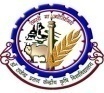 Weather parameters3 July4 July5July6 July7 JulyRemarksRainfall(mm)910151030Light rainfall in next 2-3 days, thereafter chances of medium rainfall due to active monsoonMax. T (°C)3534343332-Mini. T (°C)2625252424-Cloud cover (okta)66888Partially cloudy skyMax Relative Humidity (%)8585859090Min Relative Humidity (%)5555556060Wind speed (kmph)1010101515Wind direction(deg)EasterlyEasterlyEasterlyEasterlyEasterlyEasterlyCropPhenophasesAdvisory (Based on weather forecast)In view of rainfall forecast, farmers are advised to take precaution in harvesting, threshing of summer maize crop. Postpone the spraying of pesticides in standing crop. In view of rainfall forecast, farmers are advised to take precaution in harvesting, threshing of summer maize crop. Postpone the spraying of pesticides in standing crop. In view of rainfall forecast, farmers are advised to take precaution in harvesting, threshing of summer maize crop. Postpone the spraying of pesticides in standing crop. Kharif  paddyNursery Sowing/ TransplantingComplete the nursery sowing of paddy up to 10th July. Sahbhagi, Prabhat, Dhanlakshmi, Richariya, Saket-4, Rajendra Sweta and Rajendra Bhagwati are the early varieties of paddy, which are recommended for sowing in north Bihar.As light rainfall has happened over North Bihar districts over the last last forecasted period and in view of rainfall forecast, farmers are advised for rice transplanting in medium and low land areas. Application of 30 kg Nitrogen, 60 kg Phosphorus and 30 kg Potash with 25 kg Zinc Sulphate or 15 kg chelated Zinc per hectare is advised during land preparation.Kharif /SummerVegetablesSowing/FruitingSowing of kharif vegetables such as lady’s finger, pumpkin, cucumber, sponge gourd, bottle gourd is advised in upland area. Regular monitoring is advised in summer vegetables against attack of insect-pest and diseases.Kharif onionNurserysowingNursery sowing of kharif onion in raised bed is advised. Agrifound Dark Red (ADR), N-53, Bhima super, Arka kalyan are recommended varieties for sowing in North Bihar region. Seed should be treated with Captain or Thiram@2.0 gram /kg of seed. Weeding is advised in onion nursery. Nursery should be covered by net at the height of 6-7 feet for protection against scorching sunlight and rainfall.Protect the nursery crop against damping off disease infestation.Sesamum (Til) SowingSowing of sesamum is advised. Krishna, Kaakee safed, Kalika, Pragati varieties are recommended for sowing in North Bihar. Application of 60 quintal compost, 20 kg Nitrogen, 20 kg Phosphorus and 20 kg Potash per hectare is advised during land preparation. Seed rate@ 4kg/ha is suggested. Before sowing, seed should be treated with Thiram@2gm/kg of seed.Kharif  MaizeSowingComplete the sowing of kharif maize at the earliest. Devki, Suwan, Shaktimaan-1, Shaktimaan-2, Rajendra shanker makka-3 and Ganga 11 varieties are recommended for North Bihar. Application of 100 quintal of FYM, 30 kg Nitrogen, 60 kg Phosphorus and 50 kg potash per hectare is advised before sowing. Seed rate@20 kg per hectare is advised. Pigeon Pea (Arher)/SunflowerLandpreparationLand preparation is advised for sowing of pigeon pea (Arhar) and sunflower. Application of well decomposed FYM/Compost is suggested during land preparation. It increases the water use efficiency and nutrient quantity in the soil. Livestock-Sowing of fodder crops such as sorghum, maize and bajra are advised. Farmers are advised to give protein enriched diet to the animals. Mineral mixture @40-50gm /animal should be given.Vaccination of cattles is advised against Anthrax, Black Quarter and H.S. diseases. Hygiene should be maintained at the place where animals are kept.GRAMIN KRISHI MAUSAM SEWA (GKMS)AGRO-METEOROLOGY DIVISIONDr. Rajendra Prasad Central Agricultural University, PusaSamastipur, Bihar -848 125GRAMIN KRISHI MAUSAM SEWA (GKMS)AGRO-METEOROLOGY DIVISIONDr. Rajendra Prasad Central Agricultural University, PusaSamastipur, Bihar -848 125GRAMIN KRISHI MAUSAM SEWA (GKMS)AGRO-METEOROLOGY DIVISIONDr. Rajendra Prasad Central Agricultural University, PusaSamastipur, Bihar -848 125Bulletin No. 52Date: Tuesday, 2 July,2019Weather parameters3 July4 July5July6 July7 JulyRemarksRainfall(mm)55101025Light rainfall in next 2-3 days, thereafter chances of medium rainfall due to active monsoonMax. T (°C)3534343332-Mini. T (°C)2625252424-Cloud cover (okta)66888Partially cloudy skyMax Relative Humidity (%)8585859090Min Relative Humidity (%)5555556060Wind speed (kmph)1010101515Wind direction(deg)EasterlyEasterlyEasterlyEasterlyEasterlyEasterlyCropPhenophasesAdvisory (Based on weather forecast)In view of rainfall forecast, farmers are advised to take precaution in harvesting, threshing of summer maize crop. Postpone the spraying of pesticides in standing crop. In view of rainfall forecast, farmers are advised to take precaution in harvesting, threshing of summer maize crop. Postpone the spraying of pesticides in standing crop. In view of rainfall forecast, farmers are advised to take precaution in harvesting, threshing of summer maize crop. Postpone the spraying of pesticides in standing crop. Kharif  paddyNursery Sowing/ TransplantingComplete the nursery sowing of paddy up to 10th July. Sahbhagi, Prabhat, Dhanlakshmi, Richariya, Saket-4, Rajendra Sweta and Rajendra Bhagwati are the early varieties of paddy, which are recommended for sowing in north Bihar.As light rainfall has happened over North Bihar districts over the last last forecasted period and in view of rainfall forecast, farmers are advised for rice transplanting in medium and low land areas. Application of 30 kg Nitrogen, 60 kg Phosphorus and 30 kg Potash with 25 kg Zinc Sulphate or 15 kg chelated Zinc per hectare is advised during land preparation.Kharif /SummerVegetablesSowing/FruitingSowing of kharif vegetables such as lady’s finger, pumpkin, cucumber, sponge gourd, bottle gourd is advised in upland area. Regular monitoring is advised in summer vegetables against attack of insect-pest and diseases.Kharif onionNurserysowingNursery sowing of kharif onion in raised bed is advised. Agrifound Dark Red (ADR), N-53, Bhima super, Arka kalyan are recommended varieties for sowing in North Bihar region. Seed should be treated with Captain or Thiram@2.0 gram /kg of seed. Weeding is advised in onion nursery. Nursery should be covered by net at the height of 6-7 feet for protection against scorching sunlight and rainfall.Protect the nursery crop against damping off disease infestation.Sesamum (Til) SowingSowing of sesamum is advised. Krishna, Kaakee safed, Kalika, Pragati varieties are recommended for sowing in North Bihar. Application of 60 quintal compost, 20 kg Nitrogen, 20 kg Phosphorus and 20 kg Potash per hectare is advised during land preparation. Seed rate@ 4kg/ha is suggested. Before sowing, seed should be treated with Thiram@2gm/kg of seed.Kharif  MaizeSowingComplete the sowing of kharif maize at the earliest. Devki, Suwan, Shaktimaan-1, Shaktimaan-2, Rajendra shanker makka-3 and Ganga 11 varieties are recommended for North Bihar. Application of 100 quintal of FYM, 30 kg Nitrogen, 60 kg Phosphorus and 50 kg potash per hectare is advised before sowing. Seed rate@20 kg per hectare is advised. Pigeon Pea (Arher)/SunflowerLandpreparationLand preparation is advised for sowing of pigeon pea (Arhar) and sunflower. Application of well decomposed FYM/Compost is suggested during land preparation. It increases the water use efficiency and nutrient quantity in the soil. Livestock-Sowing of fodder crops such as sorghum, maize and bajra are advised. Farmers are advised to give protein enriched diet to the animals. Mineral mixture @40-50gm /animal should be given.Vaccination of cattles is advised against Anthrax, Black Quarter and H.S. diseases. Hygiene should be maintained at the place where animals are kept.GRAMIN KRISHI MAUSAM SEWA (GKMS)AGRO-METEOROLOGY DIVISIONDr. Rajendra Prasad Central Agricultural University, PusaSamastipur, Bihar -848 125GRAMIN KRISHI MAUSAM SEWA (GKMS)AGRO-METEOROLOGY DIVISIONDr. Rajendra Prasad Central Agricultural University, PusaSamastipur, Bihar -848 125GRAMIN KRISHI MAUSAM SEWA (GKMS)AGRO-METEOROLOGY DIVISIONDr. Rajendra Prasad Central Agricultural University, PusaSamastipur, Bihar -848 125Bulletin No. 52Date: Tuesday, 2 July,2019Weather parameters3 July4 July5July6 July7 JulyRemarksRainfall(mm)55304535Light rainfall in next 2-3 days, thereafter chances of medium rainfall due to active monsoonMax. T (°C)3534343332-Mini. T (°C)2625252424-Cloud cover (okta)66888Partially cloudy skyMax Relative Humidity (%)8585859090Min Relative Humidity (%)5555556060Wind speed (kmph)1010101515Wind direction(deg)EasterlyEasterlyEasterlyEasterlyEasterlyEasterlyCropPhenophasesAdvisory (Based on weather forecast)In view of rainfall forecast, farmers are advised to take precaution in harvesting, threshing of summer maize crop. Postpone the spraying of pesticides in standing crop. In view of rainfall forecast, farmers are advised to take precaution in harvesting, threshing of summer maize crop. Postpone the spraying of pesticides in standing crop. In view of rainfall forecast, farmers are advised to take precaution in harvesting, threshing of summer maize crop. Postpone the spraying of pesticides in standing crop. Kharif  paddyNursery Sowing/ TransplantingComplete the nursery sowing of paddy up to 10th July. Sahbhagi, Prabhat, Dhanlakshmi, Richariya, Saket-4, Rajendra Sweta and Rajendra Bhagwati are the early varieties of paddy, which are recommended for sowing in north Bihar.As light rainfall has happened over North Bihar districts over the last last forecasted period and in view of rainfall forecast, farmers are advised for rice transplanting in medium and low land areas. Application of 30 kg Nitrogen, 60 kg Phosphorus and 30 kg Potash with 25 kg Zinc Sulphate or 15 kg chelated Zinc per hectare is advised during land preparation.Kharif /SummerVegetablesSowing/FruitingSowing of kharif vegetables such as lady’s finger, pumpkin, cucumber, sponge gourd, bottle gourd is advised in upland area. Regular monitoring is advised in summer vegetables against attack of insect-pest and diseases.Kharif onionNurserysowingNursery sowing of kharif onion in raised bed is advised. Agrifound Dark Red (ADR), N-53, Bhima super, Arka kalyan are recommended varieties for sowing in North Bihar region. Seed should be treated with Captain or Thiram@2.0 gram /kg of seed. Weeding is advised in onion nursery. Nursery should be covered by net at the height of 6-7 feet for protection against scorching sunlight and rainfall.Protect the nursery crop against damping off disease infestation.Sesamum (Til) SowingSowing of sesamum is advised. Krishna, Kaakee safed, Kalika, Pragati varieties are recommended for sowing in North Bihar. Application of 60 quintal compost, 20 kg Nitrogen, 20 kg Phosphorus and 20 kg Potash per hectare is advised during land preparation. Seed rate@ 4kg/ha is suggested. Before sowing, seed should be treated with Thiram@2gm/kg of seed.Kharif  MaizeSowingComplete the sowing of kharif maize at the earliest. Devki, Suwan, Shaktimaan-1, Shaktimaan-2, Rajendra shanker makka-3 and Ganga 11 varieties are recommended for North Bihar. Application of 100 quintal of FYM, 30 kg Nitrogen, 60 kg Phosphorus and 50 kg potash per hectare is advised before sowing. Seed rate@20 kg per hectare is advised. Pigeon Pea (Arher)/SunflowerLandpreparationLand preparation is advised for sowing of pigeon pea (Arhar) and sunflower. Application of well decomposed FYM/Compost is suggested during land preparation. It increases the water use efficiency and nutrient quantity in the soil. Livestock-Sowing of fodder crops such as sorghum, maize and bajra are advised. Farmers are advised to give protein enriched diet to the animals. Mineral mixture @40-50gm /animal should be given.Vaccination of cattles is advised against Anthrax, Black Quarter and H.S. diseases. Hygiene should be maintained at the place where animals are kept.GRAMIN KRISHI MAUSAM SEWA (GKMS)AGRO-METEOROLOGY DIVISIONDr. Rajendra Prasad Central Agricultural University, PusaSamastipur, Bihar -848 125GRAMIN KRISHI MAUSAM SEWA (GKMS)AGRO-METEOROLOGY DIVISIONDr. Rajendra Prasad Central Agricultural University, PusaSamastipur, Bihar -848 125GRAMIN KRISHI MAUSAM SEWA (GKMS)AGRO-METEOROLOGY DIVISIONDr. Rajendra Prasad Central Agricultural University, PusaSamastipur, Bihar -848 125Bulletin No. 52Date: Tuesday, 2 July,2019Weather parameters3 July4 July5July6 July7 JulyRemarksRainfall(mm)510252525Light rainfall in next 2-3 days, thereafter chances of medium rainfall due to active monsoonMax. T (°C)3534343332-Mini. T (°C)2625252424-Cloud cover (okta)66888Partially cloudy skyMax Relative Humidity (%)8585859090Min Relative Humidity (%)5555556060Wind speed (kmph)1010101515Wind direction(deg)EasterlyEasterlyEasterlyEasterlyEasterlyEasterlyCropPhenophasesAdvisory (Based on weather forecast)In view of rainfall forecast, farmers are advised to take precaution in harvesting, threshing of summer maize crop. Postpone the spraying of pesticides in standing crop. In view of rainfall forecast, farmers are advised to take precaution in harvesting, threshing of summer maize crop. Postpone the spraying of pesticides in standing crop. In view of rainfall forecast, farmers are advised to take precaution in harvesting, threshing of summer maize crop. Postpone the spraying of pesticides in standing crop. Kharif  paddyNursery Sowing/ TransplantingComplete the nursery sowing of paddy up to 10th July. Sahbhagi, Prabhat, Dhanlakshmi, Richariya, Saket-4, Rajendra Sweta and Rajendra Bhagwati are the early varieties of paddy, which are recommended for sowing in north Bihar.As light rainfall has happened over North Bihar districts over the last last forecasted period and in view of rainfall forecast, farmers are advised for rice transplanting in medium and low land areas. Application of 30 kg Nitrogen, 60 kg Phosphorus and 30 kg Potash with 25 kg Zinc Sulphate or 15 kg chelated Zinc per hectare is advised during land preparation.Kharif /SummerVegetablesSowing/FruitingSowing of kharif vegetables such as lady’s finger, pumpkin, cucumber, sponge gourd, bottle gourd is advised in upland area. Regular monitoring is advised in summer vegetables against attack of insect-pest and diseases.Kharif onionNurserysowingNursery sowing of kharif onion in raised bed is advised. Agrifound Dark Red (ADR), N-53, Bhima super, Arka kalyan are recommended varieties for sowing in North Bihar region. Seed should be treated with Captain or Thiram@2.0 gram /kg of seed. Weeding is advised in onion nursery. Nursery should be covered by net at the height of 6-7 feet for protection against scorching sunlight and rainfall.Protect the nursery crop against damping off disease infestation.Sesamum (Til) SowingSowing of sesamum is advised. Krishna, Kaakee safed, Kalika, Pragati varieties are recommended for sowing in North Bihar. Application of 60 quintal compost, 20 kg Nitrogen, 20 kg Phosphorus and 20 kg Potash per hectare is advised during land preparation. Seed rate@ 4kg/ha is suggested. Before sowing, seed should be treated with Thiram@2gm/kg of seed.Kharif  MaizeSowingComplete the sowing of kharif maize at the earliest. Devki, Suwan, Shaktimaan-1, Shaktimaan-2, Rajendra shanker makka-3 and Ganga 11 varieties are recommended for North Bihar. Application of 100 quintal of FYM, 30 kg Nitrogen, 60 kg Phosphorus and 50 kg potash per hectare is advised before sowing. Seed rate@20 kg per hectare is advised. Pigeon Pea (Arher)/SunflowerLandpreparationLand preparation is advised for sowing of pigeon pea (Arhar) and sunflower. Application of well decomposed FYM/Compost is suggested during land preparation. It increases the water use efficiency and nutrient quantity in the soil. Livestock-Sowing of fodder crops such as sorghum, maize and bajra are advised. Farmers are advised to give protein enriched diet to the animals. Mineral mixture @40-50gm /animal should be given.Vaccination of cattles is advised against Anthrax, Black Quarter and H.S. diseases. Hygiene should be maintained at the place where animals are kept.GRAMIN KRISHI MAUSAM SEWA (GKMS)AGRO-METEOROLOGY DIVISIONDr. Rajendra Prasad Central Agricultural University, PusaSamastipur, Bihar -848 125GRAMIN KRISHI MAUSAM SEWA (GKMS)AGRO-METEOROLOGY DIVISIONDr. Rajendra Prasad Central Agricultural University, PusaSamastipur, Bihar -848 125GRAMIN KRISHI MAUSAM SEWA (GKMS)AGRO-METEOROLOGY DIVISIONDr. Rajendra Prasad Central Agricultural University, PusaSamastipur, Bihar -848 125Bulletin No. 52Date: Tuesday, 2 July,2019Weather parameters3 July4 July5July6 July7 JulyRemarksRainfall(mm)55101040Light rainfall in next 2-3 days, thereafter chances of medium rainfall due to active monsoonMax. T (°C)3534343332-Mini. T (°C)2625252424-Cloud cover (okta)66888Partially cloudy skyMax Relative Humidity (%)8585859090Min Relative Humidity (%)5555556060Wind speed (kmph)1010101515Wind direction(deg)EasterlyEasterlyEasterlyEasterlyEasterlyEasterlyCropPhenophasesAdvisory (Based on weather forecast)In view of rainfall forecast, farmers are advised to take precaution in harvesting, threshing of summer maize crop. Postpone the spraying of pesticides in standing crop. In view of rainfall forecast, farmers are advised to take precaution in harvesting, threshing of summer maize crop. Postpone the spraying of pesticides in standing crop. In view of rainfall forecast, farmers are advised to take precaution in harvesting, threshing of summer maize crop. Postpone the spraying of pesticides in standing crop. Kharif  paddyNursery Sowing/ TransplantingComplete the nursery sowing of paddy up to 10th July. Sahbhagi, Prabhat, Dhanlakshmi, Richariya, Saket-4, Rajendra Sweta and Rajendra Bhagwati are the early varieties of paddy, which are recommended for sowing in north Bihar.As light rainfall has happened over North Bihar districts over the last last forecasted period and in view of rainfall forecast, farmers are advised for rice transplanting in medium and low land areas. Application of 30 kg Nitrogen, 60 kg Phosphorus and 30 kg Potash with 25 kg Zinc Sulphate or 15 kg chelated Zinc per hectare is advised during land preparation.Kharif /SummerVegetablesSowing/FruitingSowing of kharif vegetables such as lady’s finger, pumpkin, cucumber, sponge gourd, bottle gourd is advised in upland area. Regular monitoring is advised in summer vegetables against attack of insect-pest and diseases.Kharif onionNurserysowingNursery sowing of kharif onion in raised bed is advised. Agrifound Dark Red (ADR), N-53, Bhima super, Arka kalyan are recommended varieties for sowing in North Bihar region. Seed should be treated with Captain or Thiram@2.0 gram /kg of seed. Weeding is advised in onion nursery. Nursery should be covered by net at the height of 6-7 feet for protection against scorching sunlight and rainfall.Protect the nursery crop against damping off disease infestation.Sesamum (Til) SowingSowing of sesamum is advised. Krishna, Kaakee safed, Kalika, Pragati varieties are recommended for sowing in North Bihar. Application of 60 quintal compost, 20 kg Nitrogen, 20 kg Phosphorus and 20 kg Potash per hectare is advised during land preparation. Seed rate@ 4kg/ha is suggested. Before sowing, seed should be treated with Thiram@2gm/kg of seed.Kharif  MaizeSowingComplete the sowing of kharif maize at the earliest. Devki, Suwan, Shaktimaan-1, Shaktimaan-2, Rajendra shanker makka-3 and Ganga 11 varieties are recommended for North Bihar. Application of 100 quintal of FYM, 30 kg Nitrogen, 60 kg Phosphorus and 50 kg potash per hectare is advised before sowing. Seed rate@20 kg per hectare is advised. Pigeon Pea (Arher)/SunflowerLandpreparationLand preparation is advised for sowing of pigeon pea (Arhar) and sunflower. Application of well decomposed FYM/Compost is suggested during land preparation. It increases the water use efficiency and nutrient quantity in the soil. Livestock-Sowing of fodder crops such as sorghum, maize and bajra are advised. Farmers are advised to give protein enriched diet to the animals. Mineral mixture @40-50gm /animal should be given.Vaccination of cattles is advised against Anthrax, Black Quarter and H.S. diseases. Hygiene should be maintained at the place where animals are kept.GRAMIN KRISHI MAUSAM SEWA (GKMS)AGRO-METEOROLOGY DIVISIONDr. Rajendra Prasad Central Agricultural University, PusaSamastipur, Bihar -848 125GRAMIN KRISHI MAUSAM SEWA (GKMS)AGRO-METEOROLOGY DIVISIONDr. Rajendra Prasad Central Agricultural University, PusaSamastipur, Bihar -848 125GRAMIN KRISHI MAUSAM SEWA (GKMS)AGRO-METEOROLOGY DIVISIONDr. Rajendra Prasad Central Agricultural University, PusaSamastipur, Bihar -848 125Bulletin No. 52Date: Tuesday, 2 July,2019Weather parameters3 July4 July5July6 July7 JulyRemarksRainfall(mm)55102540Light rainfall in next 2-3 days, thereafter chances of medium rainfall due to active monsoonMax. T (°C)3534343332-Mini. T (°C)2625252424-Cloud cover (okta)66888Partially cloudy skyMax Relative Humidity (%)8585859090Min Relative Humidity (%)5555556060Wind speed (kmph)1010101515Wind direction(deg)EasterlyEasterlyEasterlyEasterlyEasterlyEasterlyCropPhenophasesAdvisory (Based on weather forecast)In view of rainfall forecast, farmers are advised to take precaution in harvesting, threshing of summer maize crop. Postpone the spraying of pesticides in standing crop. In view of rainfall forecast, farmers are advised to take precaution in harvesting, threshing of summer maize crop. Postpone the spraying of pesticides in standing crop. In view of rainfall forecast, farmers are advised to take precaution in harvesting, threshing of summer maize crop. Postpone the spraying of pesticides in standing crop. Kharif  paddyNursery Sowing/ TransplantingComplete the nursery sowing of paddy up to 10th July. Sahbhagi, Prabhat, Dhanlakshmi, Richariya, Saket-4, Rajendra Sweta and Rajendra Bhagwati are the early varieties of paddy, which are recommended for sowing in north Bihar.As light rainfall has happened over North Bihar districts over the last last forecasted period and in view of rainfall forecast, farmers are advised for rice transplanting in medium and low land areas. Application of 30 kg Nitrogen, 60 kg Phosphorus and 30 kg Potash with 25 kg Zinc Sulphate or 15 kg chelated Zinc per hectare is advised during land preparation.Kharif /SummerVegetablesSowing/FruitingSowing of kharif vegetables such as lady’s finger, pumpkin, cucumber, sponge gourd, bottle gourd is advised in upland area. Regular monitoring is advised in summer vegetables against attack of insect-pest and diseases.Kharif onionNurserysowingNursery sowing of kharif onion in raised bed is advised. Agrifound Dark Red (ADR), N-53, Bhima super, Arka kalyan are recommended varieties for sowing in North Bihar region. Seed should be treated with Captain or Thiram@2.0 gram /kg of seed. Weeding is advised in onion nursery. Nursery should be covered by net at the height of 6-7 feet for protection against scorching sunlight and rainfall.Protect the nursery crop against damping off disease infestation.Sesamum (Til) SowingSowing of sesamum is advised. Krishna, Kaakee safed, Kalika, Pragati varieties are recommended for sowing in North Bihar. Application of 60 quintal compost, 20 kg Nitrogen, 20 kg Phosphorus and 20 kg Potash per hectare is advised during land preparation. Seed rate@ 4kg/ha is suggested. Before sowing, seed should be treated with Thiram@2gm/kg of seed.Kharif  MaizeSowingComplete the sowing of kharif maize at the earliest. Devki, Suwan, Shaktimaan-1, Shaktimaan-2, Rajendra shanker makka-3 and Ganga 11 varieties are recommended for North Bihar. Application of 100 quintal of FYM, 30 kg Nitrogen, 60 kg Phosphorus and 50 kg potash per hectare is advised before sowing. Seed rate@20 kg per hectare is advised. Pigeon Pea (Arher)/SunflowerLandpreparationLand preparation is advised for sowing of pigeon pea (Arhar) and sunflower. Application of well decomposed FYM/Compost is suggested during land preparation. It increases the water use efficiency and nutrient quantity in the soil. Livestock-Sowing of fodder crops such as sorghum, maize and bajra are advised. Farmers are advised to give protein enriched diet to the animals. Mineral mixture @40-50gm /animal should be given.Vaccination of cattles is advised against Anthrax, Black Quarter and H.S. diseases. Hygiene should be maintained at the place where animals are kept.GRAMIN KRISHI MAUSAM SEWA (GKMS)AGRO-METEOROLOGY DIVISIONDr. Rajendra Prasad Central Agricultural University, PusaSamastipur, Bihar -848 125GRAMIN KRISHI MAUSAM SEWA (GKMS)AGRO-METEOROLOGY DIVISIONDr. Rajendra Prasad Central Agricultural University, PusaSamastipur, Bihar -848 125GRAMIN KRISHI MAUSAM SEWA (GKMS)AGRO-METEOROLOGY DIVISIONDr. Rajendra Prasad Central Agricultural University, PusaSamastipur, Bihar -848 125Bulletin No. 52Date: Tuesday, 2 July,2019Weather parameters3 July4 July5July6 July7 JulyRemarksRainfall(mm)55151050Light rainfall in next 2-3 days, thereafter chances of medium rainfall due to active monsoonMax. T (°C)3534343332-Mini. T (°C)2625252424-Cloud cover (okta)66888Partially cloudy skyMax Relative Humidity (%)8585859090Min Relative Humidity (%)5555556060Wind speed (kmph)1010101515Wind direction(deg)EasterlyEasterlyEasterlyEasterlyEasterlyEasterlyCropPhenophasesAdvisory (Based on weather forecast)In view of rainfall forecast, farmers are advised to take precaution in harvesting, threshing of summer maize crop. Postpone the spraying of pesticides in standing crop. In view of rainfall forecast, farmers are advised to take precaution in harvesting, threshing of summer maize crop. Postpone the spraying of pesticides in standing crop. In view of rainfall forecast, farmers are advised to take precaution in harvesting, threshing of summer maize crop. Postpone the spraying of pesticides in standing crop. Kharif  paddyNursery Sowing/ TransplantingComplete the nursery sowing of paddy up to 10th July. Sahbhagi, Prabhat, Dhanlakshmi, Richariya, Saket-4, Rajendra Sweta and Rajendra Bhagwati are the early varieties of paddy, which are recommended for sowing in north Bihar.As light rainfall has happened over North Bihar districts over the last last forecasted period and in view of rainfall forecast, farmers are advised for rice transplanting in medium and low land areas. Application of 30 kg Nitrogen, 60 kg Phosphorus and 30 kg Potash with 25 kg Zinc Sulphate or 15 kg chelated Zinc per hectare is advised during land preparation.Kharif /SummerVegetablesSowing/FruitingSowing of kharif vegetables such as lady’s finger, pumpkin, cucumber, sponge gourd, bottle gourd is advised in upland area. Regular monitoring is advised in summer vegetables against attack of insect-pest and diseases.Kharif onionNurserysowingNursery sowing of kharif onion in raised bed is advised. Agrifound Dark Red (ADR), N-53, Bhima super, Arka kalyan are recommended varieties for sowing in North Bihar region. Seed should be treated with Captain or Thiram@2.0 gram /kg of seed. Weeding is advised in onion nursery. Nursery should be covered by net at the height of 6-7 feet for protection against scorching sunlight and rainfall.Protect the nursery crop against damping off disease infestation.Sesamum (Til) SowingSowing of sesamum is advised. Krishna, Kaakee safed, Kalika, Pragati varieties are recommended for sowing in North Bihar. Application of 60 quintal compost, 20 kg Nitrogen, 20 kg Phosphorus and 20 kg Potash per hectare is advised during land preparation. Seed rate@ 4kg/ha is suggested. Before sowing, seed should be treated with Thiram@2gm/kg of seed.Kharif  MaizeSowingComplete the sowing of kharif maize at the earliest. Devki, Suwan, Shaktimaan-1, Shaktimaan-2, Rajendra shanker makka-3 and Ganga 11 varieties are recommended for North Bihar. Application of 100 quintal of FYM, 30 kg Nitrogen, 60 kg Phosphorus and 50 kg potash per hectare is advised before sowing. Seed rate@20 kg per hectare is advised. Pigeon Pea (Arher)/SunflowerLandpreparationLand preparation is advised for sowing of pigeon pea (Arhar) and sunflower. Application of well decomposed FYM/Compost is suggested during land preparation. It increases the water use efficiency and nutrient quantity in the soil. Livestock-Sowing of fodder crops such as sorghum, maize and bajra are advised. Farmers are advised to give protein enriched diet to the animals. Mineral mixture @40-50gm /animal should be given.Vaccination of cattles is advised against Anthrax, Black Quarter and H.S. diseases. Hygiene should be maintained at the place where animals are kept.GRAMIN KRISHI MAUSAM SEWA (GKMS)AGRO-METEOROLOGY DIVISIONDr. Rajendra Prasad Central Agricultural University, PusaSamastipur, Bihar -848 125GRAMIN KRISHI MAUSAM SEWA (GKMS)AGRO-METEOROLOGY DIVISIONDr. Rajendra Prasad Central Agricultural University, PusaSamastipur, Bihar -848 125GRAMIN KRISHI MAUSAM SEWA (GKMS)AGRO-METEOROLOGY DIVISIONDr. Rajendra Prasad Central Agricultural University, PusaSamastipur, Bihar -848 125Bulletin No. 52Date: Tuesday, 2 July,2019Weather parameters3 July4 July5July6 July7 JulyRemarksRainfall(mm)5551030Light rainfall in next 2-3 days, thereafter chances of medium rainfall due to active monsoonMax. T (°C)3534343332-Mini. T (°C)2625252424-Cloud cover (okta)66888Partially cloudy skyMax Relative Humidity (%)8585859090Min Relative Humidity (%)5555556060Wind speed (kmph)1010101515Wind direction(deg)EasterlyEasterlyEasterlyEasterlyEasterlyEasterlyCropPhenophasesAdvisory (Based on weather forecast)In view of rainfall forecast, farmers are advised to take precaution in harvesting, threshing of summer maize crop. Postpone the spraying of pesticides in standing crop. In view of rainfall forecast, farmers are advised to take precaution in harvesting, threshing of summer maize crop. Postpone the spraying of pesticides in standing crop. In view of rainfall forecast, farmers are advised to take precaution in harvesting, threshing of summer maize crop. Postpone the spraying of pesticides in standing crop. Kharif  paddyNursery Sowing/ TransplantingComplete the nursery sowing of paddy up to 10th July. Sahbhagi, Prabhat, Dhanlakshmi, Richariya, Saket-4, Rajendra Sweta and Rajendra Bhagwati are the early varieties of paddy, which are recommended for sowing in north Bihar.As light rainfall has happened over North Bihar districts over the last last forecasted period and in view of rainfall forecast, farmers are advised for rice transplanting in medium and low land areas. Application of 30 kg Nitrogen, 60 kg Phosphorus and 30 kg Potash with 25 kg Zinc Sulphate or 15 kg chelated Zinc per hectare is advised during land preparation.Kharif /SummerVegetablesSowing/FruitingSowing of kharif vegetables such as lady’s finger, pumpkin, cucumber, sponge gourd, bottle gourd is advised in upland area. Regular monitoring is advised in summer vegetables against attack of insect-pest and diseases.Kharif onionNurserysowingNursery sowing of kharif onion in raised bed is advised. Agrifound Dark Red (ADR), N-53, Bhima super, Arka kalyan are recommended varieties for sowing in North Bihar region. Seed should be treated with Captain or Thiram@2.0 gram /kg of seed. Weeding is advised in onion nursery. Nursery should be covered by net at the height of 6-7 feet for protection against scorching sunlight and rainfall.Protect the nursery crop against damping off disease infestation.Sesamum (Til) SowingSowing of sesamum is advised. Krishna, Kaakee safed, Kalika, Pragati varieties are recommended for sowing in North Bihar. Application of 60 quintal compost, 20 kg Nitrogen, 20 kg Phosphorus and 20 kg Potash per hectare is advised during land preparation. Seed rate@ 4kg/ha is suggested. Before sowing, seed should be treated with Thiram@2gm/kg of seed.Kharif  MaizeSowingComplete the sowing of kharif maize at the earliest. Devki, Suwan, Shaktimaan-1, Shaktimaan-2, Rajendra shanker makka-3 and Ganga 11 varieties are recommended for North Bihar. Application of 100 quintal of FYM, 30 kg Nitrogen, 60 kg Phosphorus and 50 kg potash per hectare is advised before sowing. Seed rate@20 kg per hectare is advised. Pigeon Pea (Arher)/SunflowerLandpreparationLand preparation is advised for sowing of pigeon pea (Arhar) and sunflower. Application of well decomposed FYM/Compost is suggested during land preparation. It increases the water use efficiency and nutrient quantity in the soil. Livestock-Sowing of fodder crops such as sorghum, maize and bajra are advised. Farmers are advised to give protein enriched diet to the animals. Mineral mixture @40-50gm /animal should be given.Vaccination of cattles is advised against Anthrax, Black Quarter and H.S. diseases. Hygiene should be maintained at the place where animals are kept.GRAMIN KRISHI MAUSAM SEWA (GKMS)AGRO-METEOROLOGY DIVISIONDr. Rajendra Prasad Central Agricultural University, PusaSamastipur, Bihar -848 125GRAMIN KRISHI MAUSAM SEWA (GKMS)AGRO-METEOROLOGY DIVISIONDr. Rajendra Prasad Central Agricultural University, PusaSamastipur, Bihar -848 125GRAMIN KRISHI MAUSAM SEWA (GKMS)AGRO-METEOROLOGY DIVISIONDr. Rajendra Prasad Central Agricultural University, PusaSamastipur, Bihar -848 125Bulletin No. 52Date: Tuesday, 2 July,2019Weather parameters3 July4 July5July6 July7 JulyRemarksRainfall(mm)51015205Light rainfall in next 2-3 days, thereafter chances of medium rainfall due to active monsoonMax. T (°C)3534343332-Mini. T (°C)2625252424-Cloud cover (okta)66888Partially cloudy skyMax Relative Humidity (%)8585859090Min Relative Humidity (%)5555556060Wind speed (kmph)1010101515Wind direction(deg)EasterlyEasterlyEasterlyEasterlyEasterlyEasterlyCropPhenophasesAdvisory (Based on weather forecast)In view of rainfall forecast, farmers are advised to take precaution in harvesting, threshing of summer maize crop. Postpone the spraying of pesticides in standing crop. In view of rainfall forecast, farmers are advised to take precaution in harvesting, threshing of summer maize crop. Postpone the spraying of pesticides in standing crop. In view of rainfall forecast, farmers are advised to take precaution in harvesting, threshing of summer maize crop. Postpone the spraying of pesticides in standing crop. Kharif  paddyNursery Sowing/ TransplantingComplete the nursery sowing of paddy up to 10th July. Sahbhagi, Prabhat, Dhanlakshmi, Richariya, Saket-4, Rajendra Sweta and Rajendra Bhagwati are the early varieties of paddy, which are recommended for sowing in north Bihar.As light rainfall has happened over North Bihar districts over the last last forecasted period and in view of rainfall forecast, farmers are advised for rice transplanting in medium and low land areas. Application of 30 kg Nitrogen, 60 kg Phosphorus and 30 kg Potash with 25 kg Zinc Sulphate or 15 kg chelated Zinc per hectare is advised during land preparation.Kharif /SummerVegetablesSowing/FruitingSowing of kharif vegetables such as lady’s finger, pumpkin, cucumber, sponge gourd, bottle gourd is advised in upland area. Regular monitoring is advised in summer vegetables against attack of insect-pest and diseases.Kharif onionNurserysowingNursery sowing of kharif onion in raised bed is advised. Agrifound Dark Red (ADR), N-53, Bhima super, Arka kalyan are recommended varieties for sowing in North Bihar region. Seed should be treated with Captain or Thiram@2.0 gram /kg of seed. Weeding is advised in onion nursery. Nursery should be covered by net at the height of 6-7 feet for protection against scorching sunlight and rainfall.Protect the nursery crop against damping off disease infestation.Sesamum (Til) SowingSowing of sesamum is advised. Krishna, Kaakee safed, Kalika, Pragati varieties are recommended for sowing in North Bihar. Application of 60 quintal compost, 20 kg Nitrogen, 20 kg Phosphorus and 20 kg Potash per hectare is advised during land preparation. Seed rate@ 4kg/ha is suggested. Before sowing, seed should be treated with Thiram@2gm/kg of seed.Kharif  MaizeSowingComplete the sowing of kharif maize at the earliest. Devki, Suwan, Shaktimaan-1, Shaktimaan-2, Rajendra shanker makka-3 and Ganga 11 varieties are recommended for North Bihar. Application of 100 quintal of FYM, 30 kg Nitrogen, 60 kg Phosphorus and 50 kg potash per hectare is advised before sowing. Seed rate@20 kg per hectare is advised. Pigeon Pea (Arher)/SunflowerLandpreparationLand preparation is advised for sowing of pigeon pea (Arhar) and sunflower. Application of well decomposed FYM/Compost is suggested during land preparation. It increases the water use efficiency and nutrient quantity in the soil. Livestock-Sowing of fodder crops such as sorghum, maize and bajra are advised. Farmers are advised to give protein enriched diet to the animals. Mineral mixture @40-50gm /animal should be given.Vaccination of cattles is advised against Anthrax, Black Quarter and H.S. diseases. Hygiene should be maintained at the place where animals are kept.GRAMIN KRISHI MAUSAM SEWA (GKMS)AGRO-METEOROLOGY DIVISIONDr. Rajendra Prasad Central Agricultural University, PusaSamastipur, Bihar -848 125GRAMIN KRISHI MAUSAM SEWA (GKMS)AGRO-METEOROLOGY DIVISIONDr. Rajendra Prasad Central Agricultural University, PusaSamastipur, Bihar -848 125GRAMIN KRISHI MAUSAM SEWA (GKMS)AGRO-METEOROLOGY DIVISIONDr. Rajendra Prasad Central Agricultural University, PusaSamastipur, Bihar -848 125Bulletin No. 52Date: Tuesday, 2 July,2019Weather parameters3 July4 July5July6 July7 JulyRemarksRainfall(mm)515153015Light rainfall in next 2-3 days, thereafter chances of medium rainfall due to active monsoonMax. T (°C)3534343332-Mini. T (°C)2625252424-Cloud cover (okta)66888Partially cloudy skyMax Relative Humidity (%)8585859090Min Relative Humidity (%)5555556060Wind speed (kmph)1010101515Wind direction(deg)EasterlyEasterlyEasterlyEasterlyEasterlyEasterlyCropPhenophasesAdvisory (Based on weather forecast)In view of rainfall forecast, farmers are advised to take precaution in harvesting, threshing of summer maize crop. Postpone the spraying of pesticides in standing crop. In view of rainfall forecast, farmers are advised to take precaution in harvesting, threshing of summer maize crop. Postpone the spraying of pesticides in standing crop. In view of rainfall forecast, farmers are advised to take precaution in harvesting, threshing of summer maize crop. Postpone the spraying of pesticides in standing crop. Kharif  paddyNursery Sowing/ TransplantingComplete the nursery sowing of paddy up to 10th July. Sahbhagi, Prabhat, Dhanlakshmi, Richariya, Saket-4, Rajendra Sweta and Rajendra Bhagwati are the early varieties of paddy, which are recommended for sowing in north Bihar.As light rainfall has happened over North Bihar districts over the last last forecasted period and in view of rainfall forecast, farmers are advised for rice transplanting in medium and low land areas. Application of 30 kg Nitrogen, 60 kg Phosphorus and 30 kg Potash with 25 kg Zinc Sulphate or 15 kg chelated Zinc per hectare is advised during land preparation.Kharif /SummerVegetablesSowing/FruitingSowing of kharif vegetables such as lady’s finger, pumpkin, cucumber, sponge gourd, bottle gourd is advised in upland area. Regular monitoring is advised in summer vegetables against attack of insect-pest and diseases.Kharif onionNurserysowingNursery sowing of kharif onion in raised bed is advised. Agrifound Dark Red (ADR), N-53, Bhima super, Arka kalyan are recommended varieties for sowing in North Bihar region. Seed should be treated with Captain or Thiram@2.0 gram /kg of seed. Weeding is advised in onion nursery. Nursery should be covered by net at the height of 6-7 feet for protection against scorching sunlight and rainfall.Protect the nursery crop against damping off disease infestation.Sesamum (Til) SowingSowing of sesamum is advised. Krishna, Kaakee safed, Kalika, Pragati varieties are recommended for sowing in North Bihar. Application of 60 quintal compost, 20 kg Nitrogen, 20 kg Phosphorus and 20 kg Potash per hectare is advised during land preparation. Seed rate@ 4kg/ha is suggested. Before sowing, seed should be treated with Thiram@2gm/kg of seed.Kharif  MaizeSowingComplete the sowing of kharif maize at the earliest. Devki, Suwan, Shaktimaan-1, Shaktimaan-2, Rajendra shanker makka-3 and Ganga 11 varieties are recommended for North Bihar. Application of 100 quintal of FYM, 30 kg Nitrogen, 60 kg Phosphorus and 50 kg potash per hectare is advised before sowing. Seed rate@20 kg per hectare is advised. Pigeon Pea (Arher)/SunflowerLandpreparationLand preparation is advised for sowing of pigeon pea (Arhar) and sunflower. Application of well decomposed FYM/Compost is suggested during land preparation. It increases the water use efficiency and nutrient quantity in the soil. Livestock-Sowing of fodder crops such as sorghum, maize and bajra are advised. Farmers are advised to give protein enriched diet to the animals. Mineral mixture @40-50gm /animal should be given.Vaccination of cattles is advised against Anthrax, Black Quarter and H.S. diseases. Hygiene should be maintained at the place where animals are kept.GRAMIN KRISHI MAUSAM SEWA (GKMS)AGRO-METEOROLOGY DIVISIONDr. Rajendra Prasad Central Agricultural University, PusaSamastipur, Bihar -848 125GRAMIN KRISHI MAUSAM SEWA (GKMS)AGRO-METEOROLOGY DIVISIONDr. Rajendra Prasad Central Agricultural University, PusaSamastipur, Bihar -848 125GRAMIN KRISHI MAUSAM SEWA (GKMS)AGRO-METEOROLOGY DIVISIONDr. Rajendra Prasad Central Agricultural University, PusaSamastipur, Bihar -848 125Bulletin No. 52Date: Tuesday, 2 July,2019Weather parameters3 July4 July5July6 July7 JulyRemarksRainfall(mm)5551035Light rainfall in next 2-3 days, thereafter chances of medium rainfall due to active monsoonMax. T (°C)3534343332-Mini. T (°C)2625252424-Cloud cover (okta)66888Partially cloudy skyMax Relative Humidity (%)8585859090Min Relative Humidity (%)5555556060Wind speed (kmph)1010101515Wind direction(deg)EasterlyEasterlyEasterlyEasterlyEasterlyEasterlyCropPhenophasesAdvisory (Based on weather forecast)In view of rainfall forecast, farmers are advised to take precaution in harvesting, threshing of summer maize crop. Postpone the spraying of pesticides in standing crop. In view of rainfall forecast, farmers are advised to take precaution in harvesting, threshing of summer maize crop. Postpone the spraying of pesticides in standing crop. In view of rainfall forecast, farmers are advised to take precaution in harvesting, threshing of summer maize crop. Postpone the spraying of pesticides in standing crop. Kharif  paddyNursery Sowing/ TransplantingComplete the nursery sowing of paddy up to 10th July. Sahbhagi, Prabhat, Dhanlakshmi, Richariya, Saket-4, Rajendra Sweta and Rajendra Bhagwati are the early varieties of paddy, which are recommended for sowing in north Bihar.As light rainfall has happened over North Bihar districts over the last last forecasted period and in view of rainfall forecast, farmers are advised for rice transplanting in medium and low land areas. Application of 30 kg Nitrogen, 60 kg Phosphorus and 30 kg Potash with 25 kg Zinc Sulphate or 15 kg chelated Zinc per hectare is advised during land preparation.Kharif /SummerVegetablesSowing/FruitingSowing of kharif vegetables such as lady’s finger, pumpkin, cucumber, sponge gourd, bottle gourd is advised in upland area. Regular monitoring is advised in summer vegetables against attack of insect-pest and diseases.Kharif onionNurserysowingNursery sowing of kharif onion in raised bed is advised. Agrifound Dark Red (ADR), N-53, Bhima super, Arka kalyan are recommended varieties for sowing in North Bihar region. Seed should be treated with Captain or Thiram@2.0 gram /kg of seed. Weeding is advised in onion nursery. Nursery should be covered by net at the height of 6-7 feet for protection against scorching sunlight and rainfall.Protect the nursery crop against damping off disease infestation.Sesamum (Til) SowingSowing of sesamum is advised. Krishna, Kaakee safed, Kalika, Pragati varieties are recommended for sowing in North Bihar. Application of 60 quintal compost, 20 kg Nitrogen, 20 kg Phosphorus and 20 kg Potash per hectare is advised during land preparation. Seed rate@ 4kg/ha is suggested. Before sowing, seed should be treated with Thiram@2gm/kg of seed.Kharif  MaizeSowingComplete the sowing of kharif maize at the earliest. Devki, Suwan, Shaktimaan-1, Shaktimaan-2, Rajendra shanker makka-3 and Ganga 11 varieties are recommended for North Bihar. Application of 100 quintal of FYM, 30 kg Nitrogen, 60 kg Phosphorus and 50 kg potash per hectare is advised before sowing. Seed rate@20 kg per hectare is advised. Pigeon Pea (Arher)/SunflowerLandpreparationLand preparation is advised for sowing of pigeon pea (Arhar) and sunflower. Application of well decomposed FYM/Compost is suggested during land preparation. It increases the water use efficiency and nutrient quantity in the soil. Livestock-Sowing of fodder crops such as sorghum, maize and bajra are advised. Farmers are advised to give protein enriched diet to the animals. Mineral mixture @40-50gm /animal should be given.Vaccination of cattles is advised against Anthrax, Black Quarter and H.S. diseases. Hygiene should be maintained at the place where animals are kept.GRAMIN KRISHI MAUSAM SEWA (GKMS)AGRO-METEOROLOGY DIVISIONDr. Rajendra Prasad Central Agricultural University, PusaSamastipur, Bihar -848 125GRAMIN KRISHI MAUSAM SEWA (GKMS)AGRO-METEOROLOGY DIVISIONDr. Rajendra Prasad Central Agricultural University, PusaSamastipur, Bihar -848 125GRAMIN KRISHI MAUSAM SEWA (GKMS)AGRO-METEOROLOGY DIVISIONDr. Rajendra Prasad Central Agricultural University, PusaSamastipur, Bihar -848 125Bulletin No. 52Date: Tuesday, 2 July,2019Weather parameters3 July4 July5July6 July7 JulyRemarksRainfall(mm)55101510Light rainfall in next 2-3 days, thereafter chances of medium rainfall due to active monsoonMax. T (°C)3534343332-Mini. T (°C)2625252424-Cloud cover (okta)66888Partially cloudy skyMax Relative Humidity (%)8585859090Min Relative Humidity (%)5555556060Wind speed (kmph)1010101515Wind direction(deg)EasterlyEasterlyEasterlyEasterlyEasterlyEasterlyCropPhenophasesAdvisory (Based on weather forecast)In view of rainfall forecast, farmers are advised to take precaution in harvesting, threshing of summer maize crop. Postpone the spraying of pesticides in standing crop. In view of rainfall forecast, farmers are advised to take precaution in harvesting, threshing of summer maize crop. Postpone the spraying of pesticides in standing crop. In view of rainfall forecast, farmers are advised to take precaution in harvesting, threshing of summer maize crop. Postpone the spraying of pesticides in standing crop. Kharif  paddyNursery Sowing/ TransplantingComplete the nursery sowing of paddy up to 10th July. Sahbhagi, Prabhat, Dhanlakshmi, Richariya, Saket-4, Rajendra Sweta and Rajendra Bhagwati are the early varieties of paddy, which are recommended for sowing in north Bihar.As light rainfall has happened over North Bihar districts over the last last forecasted period and in view of rainfall forecast, farmers are advised for rice transplanting in medium and low land areas. Application of 30 kg Nitrogen, 60 kg Phosphorus and 30 kg Potash with 25 kg Zinc Sulphate or 15 kg chelated Zinc per hectare is advised during land preparation.Kharif /SummerVegetablesSowing/FruitingSowing of kharif vegetables such as lady’s finger, pumpkin, cucumber, sponge gourd, bottle gourd is advised in upland area. Regular monitoring is advised in summer vegetables against attack of insect-pest and diseases.Kharif onionNurserysowingNursery sowing of kharif onion in raised bed is advised. Agrifound Dark Red (ADR), N-53, Bhima super, Arka kalyan are recommended varieties for sowing in North Bihar region. Seed should be treated with Captain or Thiram@2.0 gram /kg of seed. Weeding is advised in onion nursery. Nursery should be covered by net at the height of 6-7 feet for protection against scorching sunlight and rainfall.Protect the nursery crop against damping off disease infestation.Sesamum (Til) SowingSowing of sesamum is advised. Krishna, Kaakee safed, Kalika, Pragati varieties are recommended for sowing in North Bihar. Application of 60 quintal compost, 20 kg Nitrogen, 20 kg Phosphorus and 20 kg Potash per hectare is advised during land preparation. Seed rate@ 4kg/ha is suggested. Before sowing, seed should be treated with Thiram@2gm/kg of seed.Kharif  MaizeSowingComplete the sowing of kharif maize at the earliest. Devki, Suwan, Shaktimaan-1, Shaktimaan-2, Rajendra shanker makka-3 and Ganga 11 varieties are recommended for North Bihar. Application of 100 quintal of FYM, 30 kg Nitrogen, 60 kg Phosphorus and 50 kg potash per hectare is advised before sowing. Seed rate@20 kg per hectare is advised. Pigeon Pea (Arher)/SunflowerLandpreparationLand preparation is advised for sowing of pigeon pea (Arhar) and sunflower. Application of well decomposed FYM/Compost is suggested during land preparation. It increases the water use efficiency and nutrient quantity in the soil. Livestock-Sowing of fodder crops such as sorghum, maize and bajra are advised. Farmers are advised to give protein enriched diet to the animals. Mineral mixture @40-50gm /animal should be given.Vaccination of cattles is advised against Anthrax, Black Quarter and H.S. diseases. Hygiene should be maintained at the place where animals are kept.GRAMIN KRISHI MAUSAM SEWA (GKMS)AGRO-METEOROLOGY DIVISIONDr. Rajendra Prasad Central Agricultural University, PusaSamastipur, Bihar -848 125GRAMIN KRISHI MAUSAM SEWA (GKMS)AGRO-METEOROLOGY DIVISIONDr. Rajendra Prasad Central Agricultural University, PusaSamastipur, Bihar -848 125GRAMIN KRISHI MAUSAM SEWA (GKMS)AGRO-METEOROLOGY DIVISIONDr. Rajendra Prasad Central Agricultural University, PusaSamastipur, Bihar -848 125Bulletin No. 52Date: Tuesday, 2 July,2019Weather parameters3 July4 July5July6 July7 JulyRemarksRainfall(mm)1515354520Light rainfall in next 2-3 days, thereafter chances of medium rainfall due to active monsoonMax. T (°C)3534343332-Mini. T (°C)2625252424-Cloud cover (okta)66888Partially cloudy skyMax Relative Humidity (%)8585859090Min Relative Humidity (%)5555556060Wind speed (kmph)1010101515Wind direction(deg)EasterlyEasterlyEasterlyEasterlyEasterlyEasterlyCropPhenophasesAdvisory (Based on weather forecast)In view of rainfall forecast, farmers are advised to take precaution in harvesting, threshing of summer maize crop. Postpone the spraying of pesticides in standing crop. In view of rainfall forecast, farmers are advised to take precaution in harvesting, threshing of summer maize crop. Postpone the spraying of pesticides in standing crop. In view of rainfall forecast, farmers are advised to take precaution in harvesting, threshing of summer maize crop. Postpone the spraying of pesticides in standing crop. Kharif  paddyNursery Sowing/ TransplantingComplete the nursery sowing of paddy up to 10th July. Sahbhagi, Prabhat, Dhanlakshmi, Richariya, Saket-4, Rajendra Sweta and Rajendra Bhagwati are the early varieties of paddy, which are recommended for sowing in north Bihar.As light rainfall has happened over North Bihar districts over the last last forecasted period and in view of rainfall forecast, farmers are advised for rice transplanting in medium and low land areas. Application of 30 kg Nitrogen, 60 kg Phosphorus and 30 kg Potash with 25 kg Zinc Sulphate or 15 kg chelated Zinc per hectare is advised during land preparation.Kharif /SummerVegetablesSowing/FruitingSowing of kharif vegetables such as lady’s finger, pumpkin, cucumber, sponge gourd, bottle gourd is advised in upland area. Regular monitoring is advised in summer vegetables against attack of insect-pest and diseases.Kharif onionNurserysowingNursery sowing of kharif onion in raised bed is advised. Agrifound Dark Red (ADR), N-53, Bhima super, Arka kalyan are recommended varieties for sowing in North Bihar region. Seed should be treated with Captain or Thiram@2.0 gram /kg of seed. Weeding is advised in onion nursery. Nursery should be covered by net at the height of 6-7 feet for protection against scorching sunlight and rainfall.Protect the nursery crop against damping off disease infestation.Sesamum (Til) SowingSowing of sesamum is advised. Krishna, Kaakee safed, Kalika, Pragati varieties are recommended for sowing in North Bihar. Application of 60 quintal compost, 20 kg Nitrogen, 20 kg Phosphorus and 20 kg Potash per hectare is advised during land preparation. Seed rate@ 4kg/ha is suggested. Before sowing, seed should be treated with Thiram@2gm/kg of seed.Kharif  MaizeSowingComplete the sowing of kharif maize at the earliest. Devki, Suwan, Shaktimaan-1, Shaktimaan-2, Rajendra shanker makka-3 and Ganga 11 varieties are recommended for North Bihar. Application of 100 quintal of FYM, 30 kg Nitrogen, 60 kg Phosphorus and 50 kg potash per hectare is advised before sowing. Seed rate@20 kg per hectare is advised. Pigeon Pea (Arher)/SunflowerLandpreparationLand preparation is advised for sowing of pigeon pea (Arhar) and sunflower. Application of well decomposed FYM/Compost is suggested during land preparation. It increases the water use efficiency and nutrient quantity in the soil. Livestock-Sowing of fodder crops such as sorghum, maize and bajra are advised. Farmers are advised to give protein enriched diet to the animals. Mineral mixture @40-50gm /animal should be given.Vaccination of cattles is advised against Anthrax, Black Quarter and H.S. diseases. Hygiene should be maintained at the place where animals are kept.